Εκδηλώσεις Μνήμης για την 74η επέτειο του Ολοκαυτώματος της ΥπάτηςΟ Δήμος Λαμιέων, η Τοπική Κοινότητα Υπάτης και ο Εκπολιτιστικός Επιμορφωτικός Σύλλογος Υπαταίων «Οι Αινιάνες» σας προσκαλούν να τιμήσετε με την παρουσία σας τις εκδηλώσεις Μνήμης για την 74η επέτειο του Ολοκαυτώματος της Υπάτης από τα γερμανικά στρατεύματα κατοχής στις 17 Ιουνίου 1944. Οι εκδηλώσεις θα πραγματοποιηθούν από τις 15 έως τις 17 Ιουνίου 2018. Πρόγραμμα ΕορτασμούΠαρασκευή 15 Ιουνίου 201819.30: «17 Ιουνίου 1944- 17 Ιουνίου 2018: Οι μνήμες ζωντανεύουν. Η Υπάτη δεν ξεχνά, τιμά και συνεχίζει» Ιστορική περιήγηση στους Ι.Ν. Αγίου Γεωργίου, Αγίου Ηρωδίωνα και Αγίου Νικολάου. Σημείο εκκίνησης, το Μνημείο Ηρώων. Σάββατο 16 Ιουνίου 201818.00: Αναχώρηση για το Ετήσιο Τρισάγιο των εκτελεσθέντων Υπαταίων στο Μνημείο Ηρώων στο Γοργοπόταμο. Κατάθεση Στεφάνων. (Σύνδεσμος Υπαταίων & Φίλων της Υπάτης «Ο Άγιος Ηρωδίων»)20.30: «Μνήμες ηρωικού ήθους» από το Εργαστήρι Παραδοσιακού Τραγουδιού της Ένωσης Ρουμελιωτών Ν. Ιωνίας Αττικής. Διευθύνει ο κ. Παναγιώτης Σδούκος. Ερμηνεύει η κ. Πολυτίμη Τόλη. Κλαρίνο ο κ. Απόστολος Γίτσας. Λαούτο ο κ. Αναστάσιος Κατσούλης. Παρουσιάζει η ηθοποιός κ. Νταίζη Σεμπεκοπούλου. Πλατεία ΥπάτηςΚυριακή 17 Ιουνίου 201807.00: Θεία Λειτουργία στον Ι.Ν. Αγίου Γεωργίου Υπάτης10.15: Πέρας αφίξεως επισήμων στο Δημοτικό Κατάστημα της Δ.Ε. Υπάτης10.30: Μνημόσυνο πεσόντων στον Ι.Ν. Αγίου Γεωργίου Υπάτης10.45: Επιμνημόσυνη δέηση στο Ηρώο.Μετά την επιμνημόσυνη δέηση ο Δήμαρχος Λαμιέων κ. Νικόλαος Σταυρογιάννης θα απευθύνει χαιρετισμό και ο κ. Αθανάσιος Αδάμος, μέλος του Διοικητικού Συμβουλίου του Συνδέσμου Υπαταίων και Φίλων Υπάτης, θα εκφωνήσει την κεντρική ομιλία της ημέρας.Θα ακολουθήσει το Προσκλητήριο Νεκρών και στη συνέχεια θα πραγματοποιηθεί κατάθεση στεφάνων στο Ηρώο. Μετά την κατάθεση στεφάνων θα τηρηθεί ενός λεπτού σιγή και θα ακολουθήσει η ανάκρουση του Εθνικού Ύμνου που θα σημάνει και τη λήξη των εορταστικών εκδηλώσεων. Μετά το πέρας της εκδήλωσης θα παραχωρηθεί μικρή δεξίωση στην Πλατεία «Αινιάνων» Υπάτης.                                                                                      Από το Γραφείο Τύπου του Δήμου Λαμιέων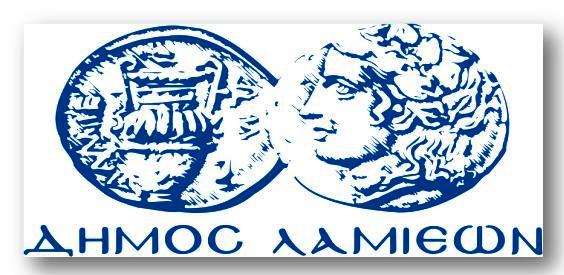 ΠΡΟΣ: ΜΜΕΔΗΜΟΣ ΛΑΜΙΕΩΝΓραφείου Τύπου& Επικοινωνίας                                                       Λαμία, 12/6/2018